Erklärung: Ich nehme den Arbeitsauftrag zur Kenntnis und erkläre mich mit seiner gewissenhaften Durchführung einverstanden.Datum/Unterschrift:_________________________     Kontrolle Lehrer(in):_______________Lösungshinweise/MusterlösungPlanung der BefragungAuszug einer möglichen Planung:Ziel:	Die Mitarbeiter/innen Zufriedenheit soll gesteigert werden, umso die Motivation zu erhöhen. Dazu sollen mögliche Ursachen für Unzufriedenheit und Verbesserungspotentiale ermittelt werden. Insbesondere soll die Meinung zur Arbeitssituation, zur Kommunikation im Unternehmen, zum Betriebsklima und zur Führung erhoben werden.Zielgruppe:	alle Mitarbeiter/innenBefragungsform:	Befragung mit Microsoft Forms. Link zur Befragung per Mail an alle Mitarbeiter/innen senden. Eine Woche Zeit für die Teilnahme an der Befragung geben.Information:	Bei einer kurzen Besprechung alle Mitarbeiter/innen darüber informieren, dass eine Befragung stattfinden wird. Ziel der Befragung erläutern und allen mitteilen, in welcher Form die Befragung stattfindet.Motivation:	Bei der Besprechung versuchen alle davon zu überzeugen, dass die Teilnahme an der Befragung wichtig ist. Gründe dafür aufzählen. Auf die Anonymität eingehen.Anonymität:	Link gleichzeitig an alle senden. Keine personenbezogenen Daten erheben. Auch nicht nach Geschlecht oder Alter fragen, weil die Gruppe sehr klein ist.Auswertung:	Bei Bewertungsfragen den Mittelwert berechnen. Bei Rankingfragen, das durchschnittliche Ranking erheben. Bei Auswahlfragen die Häufigkeit angeben. Bei offenen Fragen alle Antworten ansehen und später in sinnvolle Cluster zusammenfassen.	Wenn notwendig die Antwortmöglichkeiten für die Auswertung clustern. Beispielsweise können bei der Kategorie „Arbeitssituation“ die Antworten in folgende Unterkategorien geclustert werden: „Wertschätzung“, „gerechte Entlohnung“, „Weiterentwicklungsmöglichkeiten“, „Flexibilität“ und „angemessener Arbeitsaufwand“. Mit diesen Clustern eine Rankingfrage einbauen.FragebogenDer Fragebogen soll folgenden Kriterien entsprechen:Mit den Fragen, kann das Ziel erreicht werdenEinleitungstext und Eisbrecherfragen sind vorhandenAllgemeine oder falls vorhanden sensible Fragen am Ende des FragebogensUnterschiedliche Fragetypen gemischtLogischer Aufbau und gute StrukturEinfach, klare und positive FragenstellungKontrollfragen sind vorhandenFalls notwendig sind Filterfragen vorhandenAuszug aus einem Fragebogen, welcher mit Forms gestaltet wurde:Hinweis:	Es handelt sich nur um einen Auszug eines möglichen Fragebogens. Entsprechend dem Ziel, würden noch Fragen zur Kommunikation, zum Betriebsklima und zur Führung folgen. Der Fragebogen schließt mit einer allgemeinen bzw. zusammenfassenden Frage ab.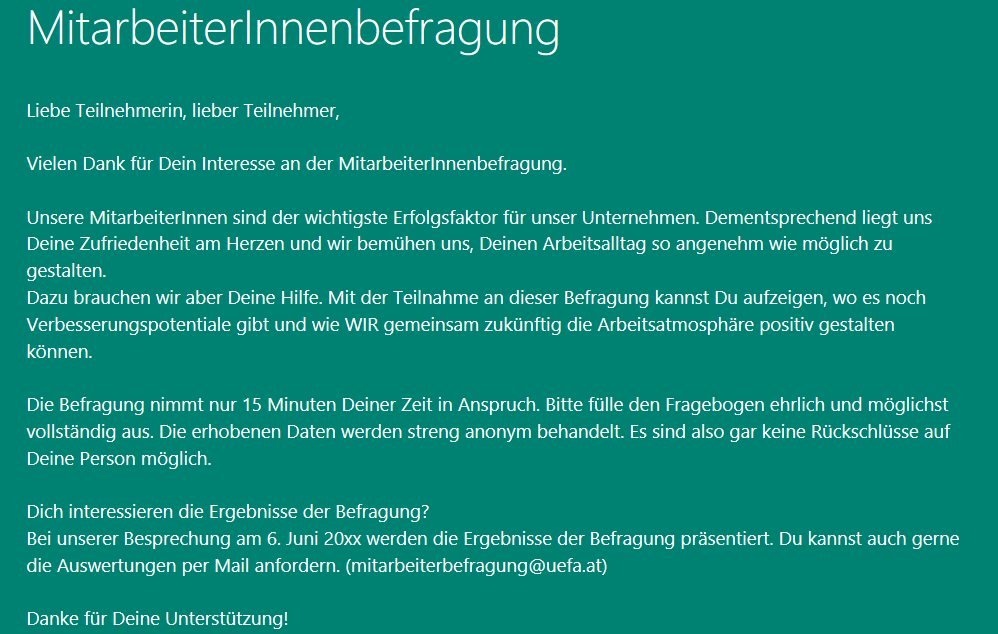 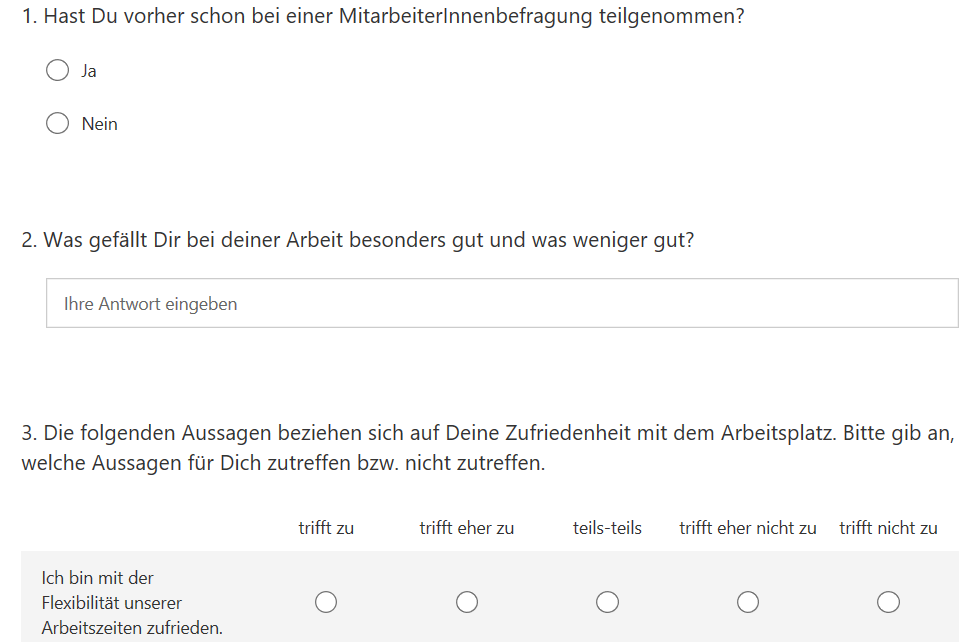 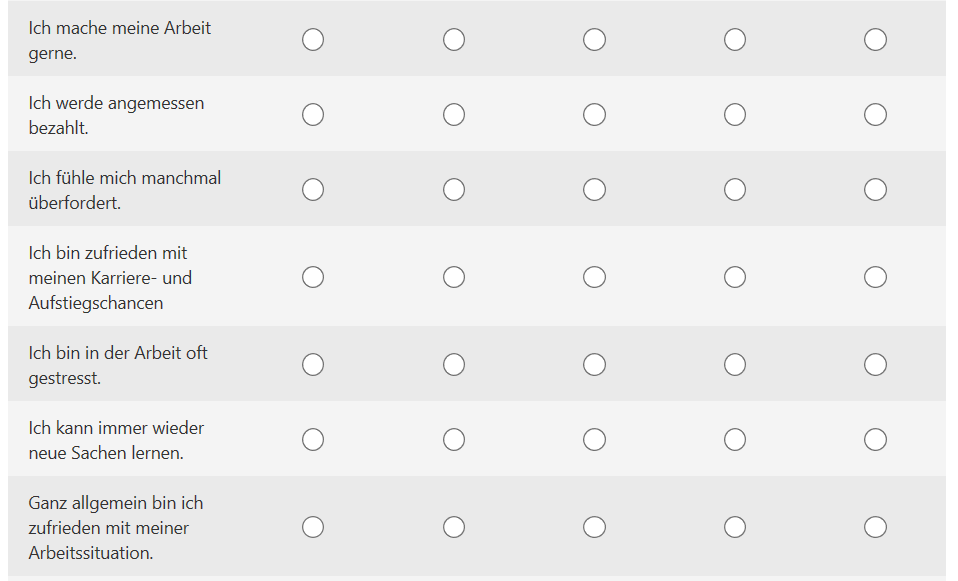 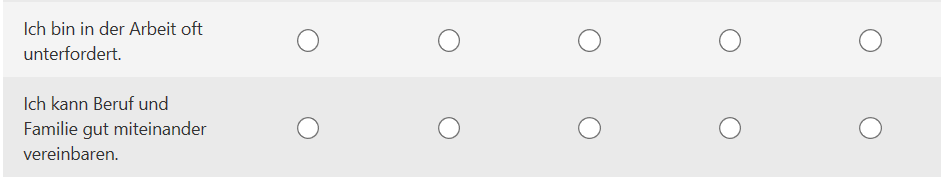 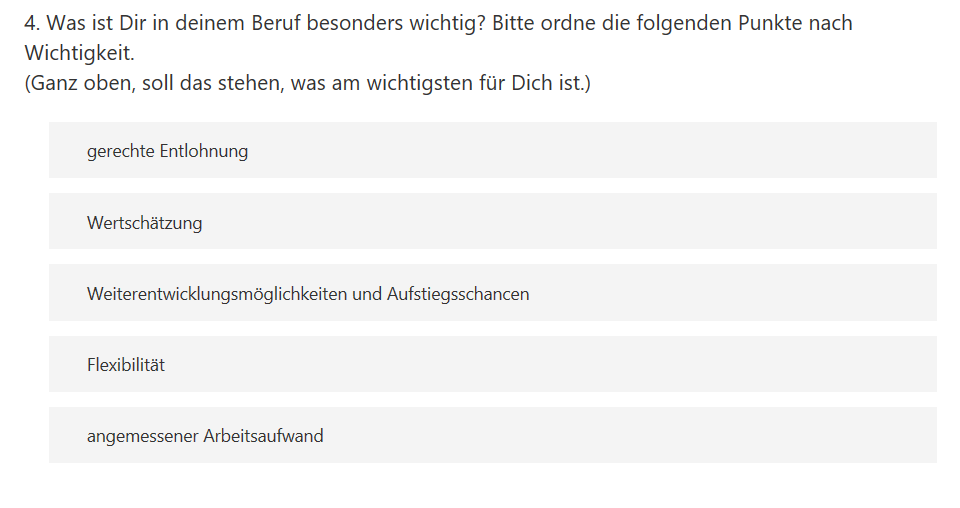 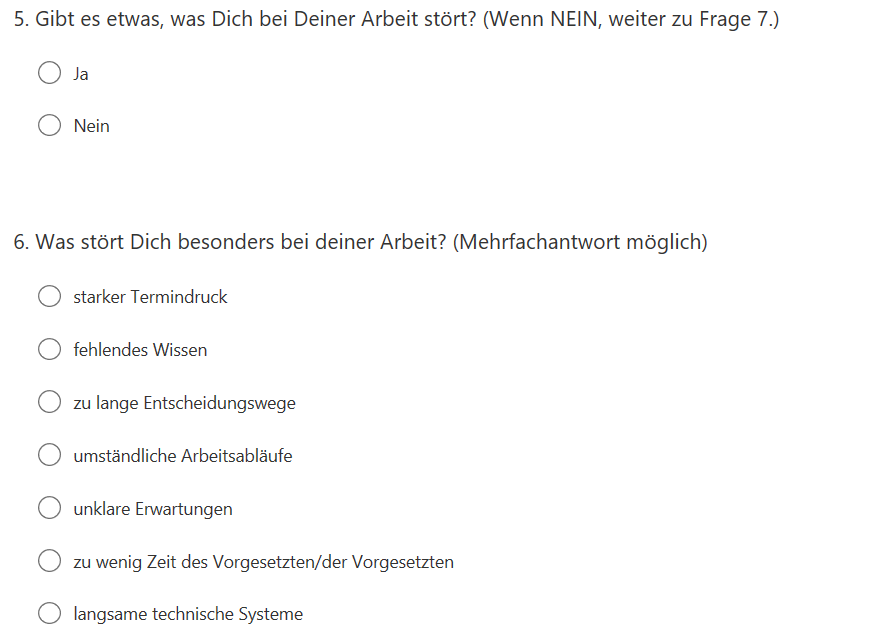 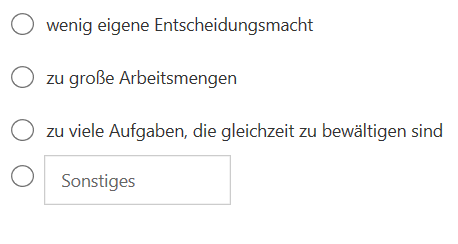 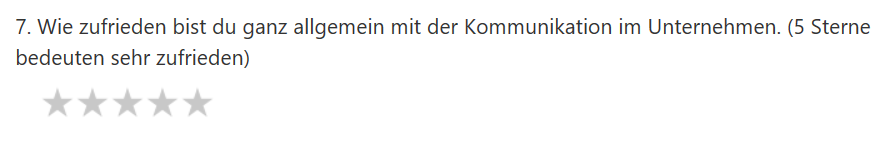 ….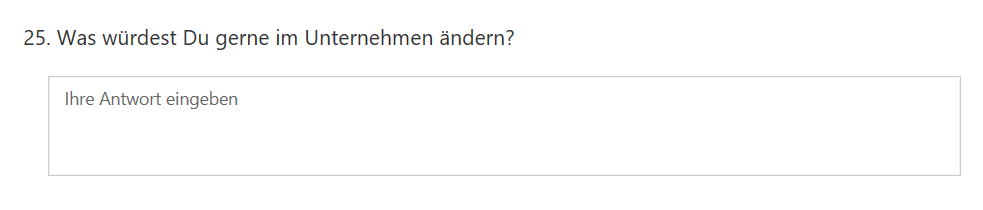 Gesprächsprotokolle PretestsDie SchülerInnen sollen mehrere Pretests durchführen. Für die Pretests sollen nur Personen befragt werden, welche später nicht an der Befragung teilnehmen werden.Auszug Gesprächsprotokoll Pretest:Benötigte Zeit:		12 MinutenVerbesserungsvorschläge:	Bei der Bewertung mit Sternen, dazu schreiben, das 5 Sterne am besten sind.
Bei Frage 5 einen Filter einbauen.Ergebnisse der Befragung und beschlossene MaßnahmenAuszug mögliche Ergebnisdarstellung: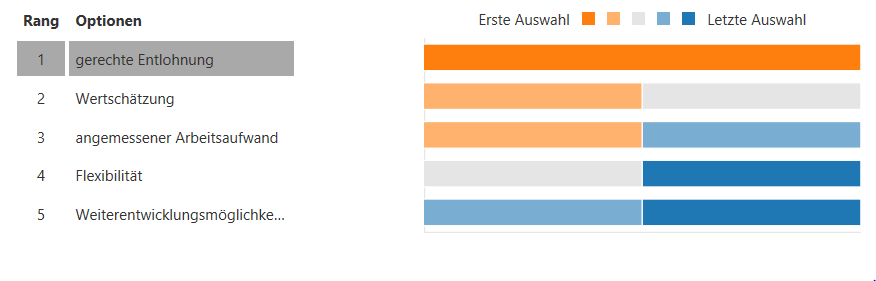 Auszug mögliche Maßnahme:Da die Mitarbeiter/innen eher unzufrieden mit der Entlohnung sind, diese aber gleichzeitig als sehr wichtig empfunden wird, soll hier ein Veränderungsprozess eingeleitet werden.Die Personalabteilung wird deshalb, die aktuelle Entlohnungssituation analysieren und gegebenenfalls unter Absprache mit der Geschäftsleitung Anpassungen durchführen.InnovationsimpulsMitarbeiter/innen BefragungInnovationsimpulsMitarbeiter/innen BefragungLehrzieleLehrzieleDie Schüler/innen können eine Mitarbeiter/innen Befragung zum Thema Mitarbeiter/innen Zufriedenheit planen, erstellen und durchführen. Bei der Erstellung des Fragebogens können sie einfache methodische Regeln anwenden. Außerdem können Sie die Bedeutung von Pretests erläutern und die Ergebnisse selbstdurchgeführter Pretests bei der Fragebogenerstellung berücksichtigen. Die SchülerInnen können zur Erstellung des Fragebogens Microsoft Forms verwenden. Sie können die Ergebnisse ihrer Befragung auswerten, präsentieren und auf Basis der Ergebnisse Maßnahmen zur Verbesserung der Mitarbeiter/innen Zufriedenheit ableiten.Die Schüler/innen können eine Mitarbeiter/innen Befragung zum Thema Mitarbeiter/innen Zufriedenheit planen, erstellen und durchführen. Bei der Erstellung des Fragebogens können sie einfache methodische Regeln anwenden. Außerdem können Sie die Bedeutung von Pretests erläutern und die Ergebnisse selbstdurchgeführter Pretests bei der Fragebogenerstellung berücksichtigen. Die SchülerInnen können zur Erstellung des Fragebogens Microsoft Forms verwenden. Sie können die Ergebnisse ihrer Befragung auswerten, präsentieren und auf Basis der Ergebnisse Maßnahmen zur Verbesserung der Mitarbeiter/innen Zufriedenheit ableiten.Lehrplan-KonnexLehrplan-KonnexStellung im Lehrplan:4. Jahrgang: Business Training, Projektmanagement, Übungsfirma und Case Studies
Bereich ÜbungsfirmaAllgemeines Bildungsziel:Die SchülerInnen verfügen über die Kompetenz,kreative und anspruchsvolle Lösungen für wirtschaftliche Problemstellungen zu erarbeiten,die für die Lösung von Aufgaben erforderlichen Informationen selbstständig zu beschaffen und zu bewerten sowie Informations- und Kommunikationstechnologien einzusetzen,kontrolliert, reflektiert und mit Eigeninitiative das Arbeitsumfeld zu gestalten.Allgemeine didaktische Grundsätze:Entrepreneurship Education sowie der Einsatz moderner IT-Techniken zur Lösung der Aufgabenstellungen sind wesentliche Bestandteile von Lernarrangements. Praxisorientierte Aufgabenstellungen und kompetenzorientierter Unterricht sollen die Schülerinnen und Schüler zu logischem, kreativem und vernetztem Denken, zum genauen und ausdauernden Arbeiten, selbstständig und im Team sowie zum verantwortungsbewussten Entscheiden und Handeln führen.Im Rahmen der Übungsfirma sind Vernetzungen zu allen anderen Unterrichtsgegenständen anzustreben.Bildungs- und Lehraufgabe: Die SchülerInnen könnenAnalysen von Managemententscheidungen im Unternehmen durchführen,Personalmanagement als Nutzung der innovations- und umsetzungsbezogenen Fähigkeiten und Kenntnisse aller Mitarbeiter einsetzen,Informationen, die zur Problemlösung beitragen, beschaffen und auswerten,die unterschiedlichsten Kommunikationstechniken einsetzenStellung im Lehrplan:4. Jahrgang: Business Training, Projektmanagement, Übungsfirma und Case Studies
Bereich ÜbungsfirmaAllgemeines Bildungsziel:Die SchülerInnen verfügen über die Kompetenz,kreative und anspruchsvolle Lösungen für wirtschaftliche Problemstellungen zu erarbeiten,die für die Lösung von Aufgaben erforderlichen Informationen selbstständig zu beschaffen und zu bewerten sowie Informations- und Kommunikationstechnologien einzusetzen,kontrolliert, reflektiert und mit Eigeninitiative das Arbeitsumfeld zu gestalten.Allgemeine didaktische Grundsätze:Entrepreneurship Education sowie der Einsatz moderner IT-Techniken zur Lösung der Aufgabenstellungen sind wesentliche Bestandteile von Lernarrangements. Praxisorientierte Aufgabenstellungen und kompetenzorientierter Unterricht sollen die Schülerinnen und Schüler zu logischem, kreativem und vernetztem Denken, zum genauen und ausdauernden Arbeiten, selbstständig und im Team sowie zum verantwortungsbewussten Entscheiden und Handeln führen.Im Rahmen der Übungsfirma sind Vernetzungen zu allen anderen Unterrichtsgegenständen anzustreben.Bildungs- und Lehraufgabe: Die SchülerInnen könnenAnalysen von Managemententscheidungen im Unternehmen durchführen,Personalmanagement als Nutzung der innovations- und umsetzungsbezogenen Fähigkeiten und Kenntnisse aller Mitarbeiter einsetzen,Informationen, die zur Problemlösung beitragen, beschaffen und auswerten,die unterschiedlichsten Kommunikationstechniken einsetzenBildungsstandardsÜbungsfirma 2: Deskriptor(en): 2.2Übungsfirma 3: Deskriptor(en): 3.2Übungsfirma 5: Deskriptor(en): 5.4, 5.5HandlungsebeneC – Anwenden, D – Analysieren, E  EntwickelnMethodisch-didaktische HinweiseGruppenarbeit (Abteilung Personal)Geschätzter Zeitbedarf300 MinutenMaterial- und MedienbedarfComputer/LaptopQuellenEigenentwicklungInnovationsimpulsInnovationsimpulsInnovationsimpulsInnovationsimpulsInnovationsimpulsFach: ÜbungsfirmaFach: ÜbungsfirmaFach: ÜbungsfirmaFach: ÜbungsfirmaName:Name:Name:Name:Name:Klasse:Klasse:Klasse:Klasse:Abgabetermin:Abgabetermin:Thema:Thema:Mitarbeiter/innen BefragungMitarbeiter/innen BefragungMitarbeiter/innen BefragungMitarbeiter/innen BefragungMitarbeiter/innen BefragungMitarbeiter/innen BefragungMitarbeiter/innen BefragungZiel:Ziel:Funktion:Funktion: Übungsphase			 Erwerb neuer Inhalte Übungsphase			 Erwerb neuer Inhalte Übungsphase			 Erwerb neuer Inhalte Übungsphase			 Erwerb neuer Inhalte Übungsphase			 Erwerb neuer Inhalte Übungsphase			 Erwerb neuer Inhalte Übungsphase			 Erwerb neuer InhalteAusgangssituationAusgangssituationAusgangssituationAusgangssituationAusgangssituationAusgangssituationAusgangssituationAusgangssituationAusgangssituationSie haben das Gefühl, dass einige Mitarbeiter/innen in Ihrem Unternehmen mit der Arbeitsatmosphäre und den internen Abläufen nicht ganz zufrieden sind. Um dem entgegenzuwirken und die Motivation der Mitarbeiter/innen zu steigern, möchten Sie Maßnahmen zur Verbesserung der Arbeitsatmosphäre und der internen Abläufe einleiten. Damit Ihnen dies gelingt, müssen Sie zunächst die Ursachen für die Unzufriedenheit eruieren. Sie entscheiden sich deshalb dafür eine Mitarbeiter/innen Befragung durchzuführen.Sie haben das Gefühl, dass einige Mitarbeiter/innen in Ihrem Unternehmen mit der Arbeitsatmosphäre und den internen Abläufen nicht ganz zufrieden sind. Um dem entgegenzuwirken und die Motivation der Mitarbeiter/innen zu steigern, möchten Sie Maßnahmen zur Verbesserung der Arbeitsatmosphäre und der internen Abläufe einleiten. Damit Ihnen dies gelingt, müssen Sie zunächst die Ursachen für die Unzufriedenheit eruieren. Sie entscheiden sich deshalb dafür eine Mitarbeiter/innen Befragung durchzuführen.Sie haben das Gefühl, dass einige Mitarbeiter/innen in Ihrem Unternehmen mit der Arbeitsatmosphäre und den internen Abläufen nicht ganz zufrieden sind. Um dem entgegenzuwirken und die Motivation der Mitarbeiter/innen zu steigern, möchten Sie Maßnahmen zur Verbesserung der Arbeitsatmosphäre und der internen Abläufe einleiten. Damit Ihnen dies gelingt, müssen Sie zunächst die Ursachen für die Unzufriedenheit eruieren. Sie entscheiden sich deshalb dafür eine Mitarbeiter/innen Befragung durchzuführen.Sie haben das Gefühl, dass einige Mitarbeiter/innen in Ihrem Unternehmen mit der Arbeitsatmosphäre und den internen Abläufen nicht ganz zufrieden sind. Um dem entgegenzuwirken und die Motivation der Mitarbeiter/innen zu steigern, möchten Sie Maßnahmen zur Verbesserung der Arbeitsatmosphäre und der internen Abläufe einleiten. Damit Ihnen dies gelingt, müssen Sie zunächst die Ursachen für die Unzufriedenheit eruieren. Sie entscheiden sich deshalb dafür eine Mitarbeiter/innen Befragung durchzuführen.Sie haben das Gefühl, dass einige Mitarbeiter/innen in Ihrem Unternehmen mit der Arbeitsatmosphäre und den internen Abläufen nicht ganz zufrieden sind. Um dem entgegenzuwirken und die Motivation der Mitarbeiter/innen zu steigern, möchten Sie Maßnahmen zur Verbesserung der Arbeitsatmosphäre und der internen Abläufe einleiten. Damit Ihnen dies gelingt, müssen Sie zunächst die Ursachen für die Unzufriedenheit eruieren. Sie entscheiden sich deshalb dafür eine Mitarbeiter/innen Befragung durchzuführen.Sie haben das Gefühl, dass einige Mitarbeiter/innen in Ihrem Unternehmen mit der Arbeitsatmosphäre und den internen Abläufen nicht ganz zufrieden sind. Um dem entgegenzuwirken und die Motivation der Mitarbeiter/innen zu steigern, möchten Sie Maßnahmen zur Verbesserung der Arbeitsatmosphäre und der internen Abläufe einleiten. Damit Ihnen dies gelingt, müssen Sie zunächst die Ursachen für die Unzufriedenheit eruieren. Sie entscheiden sich deshalb dafür eine Mitarbeiter/innen Befragung durchzuführen.Sie haben das Gefühl, dass einige Mitarbeiter/innen in Ihrem Unternehmen mit der Arbeitsatmosphäre und den internen Abläufen nicht ganz zufrieden sind. Um dem entgegenzuwirken und die Motivation der Mitarbeiter/innen zu steigern, möchten Sie Maßnahmen zur Verbesserung der Arbeitsatmosphäre und der internen Abläufe einleiten. Damit Ihnen dies gelingt, müssen Sie zunächst die Ursachen für die Unzufriedenheit eruieren. Sie entscheiden sich deshalb dafür eine Mitarbeiter/innen Befragung durchzuführen.Sie haben das Gefühl, dass einige Mitarbeiter/innen in Ihrem Unternehmen mit der Arbeitsatmosphäre und den internen Abläufen nicht ganz zufrieden sind. Um dem entgegenzuwirken und die Motivation der Mitarbeiter/innen zu steigern, möchten Sie Maßnahmen zur Verbesserung der Arbeitsatmosphäre und der internen Abläufe einleiten. Damit Ihnen dies gelingt, müssen Sie zunächst die Ursachen für die Unzufriedenheit eruieren. Sie entscheiden sich deshalb dafür eine Mitarbeiter/innen Befragung durchzuführen.Sie haben das Gefühl, dass einige Mitarbeiter/innen in Ihrem Unternehmen mit der Arbeitsatmosphäre und den internen Abläufen nicht ganz zufrieden sind. Um dem entgegenzuwirken und die Motivation der Mitarbeiter/innen zu steigern, möchten Sie Maßnahmen zur Verbesserung der Arbeitsatmosphäre und der internen Abläufe einleiten. Damit Ihnen dies gelingt, müssen Sie zunächst die Ursachen für die Unzufriedenheit eruieren. Sie entscheiden sich deshalb dafür eine Mitarbeiter/innen Befragung durchzuführen.Aufgabenstellung(en):Pflicht:Aufgabenstellung(en):Pflicht:Aufgabenstellung(en):Pflicht:Aufgabenstellung(en):Pflicht:Aufgabenstellung(en):Pflicht:Aufgabenstellung(en):Pflicht:EA/PA/GAWie fleißig war ichWie schwerPlanen Sie eine Mitarbeiter/innen Befragung zum Thema „Zufriedenheit am Arbeitsplatz“ mit Microsoft Forms.Planen Sie eine Mitarbeiter/innen Befragung zum Thema „Zufriedenheit am Arbeitsplatz“ mit Microsoft Forms.Planen Sie eine Mitarbeiter/innen Befragung zum Thema „Zufriedenheit am Arbeitsplatz“ mit Microsoft Forms.Planen Sie eine Mitarbeiter/innen Befragung zum Thema „Zufriedenheit am Arbeitsplatz“ mit Microsoft Forms.Planen Sie eine Mitarbeiter/innen Befragung zum Thema „Zufriedenheit am Arbeitsplatz“ mit Microsoft Forms.Planen Sie eine Mitarbeiter/innen Befragung zum Thema „Zufriedenheit am Arbeitsplatz“ mit Microsoft Forms.EA/PA?? / ?Um die Qualität des Fragebogens zu verbessern, führen Sie auch Pretests durch.Um die Qualität des Fragebogens zu verbessern, führen Sie auch Pretests durch.Um die Qualität des Fragebogens zu verbessern, führen Sie auch Pretests durch.Um die Qualität des Fragebogens zu verbessern, führen Sie auch Pretests durch.Um die Qualität des Fragebogens zu verbessern, führen Sie auch Pretests durch.Um die Qualität des Fragebogens zu verbessern, führen Sie auch Pretests durch.PA?? / ?Führen Sie die Mitarbeiter/innen Befragung innerhalb Ihrer Übungsfirma durch.Führen Sie die Mitarbeiter/innen Befragung innerhalb Ihrer Übungsfirma durch.Führen Sie die Mitarbeiter/innen Befragung innerhalb Ihrer Übungsfirma durch.Führen Sie die Mitarbeiter/innen Befragung innerhalb Ihrer Übungsfirma durch.Führen Sie die Mitarbeiter/innen Befragung innerhalb Ihrer Übungsfirma durch.Führen Sie die Mitarbeiter/innen Befragung innerhalb Ihrer Übungsfirma durch.GA?? / ?Werten Sie die Befragung aus und ermitteln Sie auf Basis der Ergebnisse Maßnahmen, wie die Zufriedenheit verbessert werden kann. Präsentieren Sie Ihre Ergebnisse.Werten Sie die Befragung aus und ermitteln Sie auf Basis der Ergebnisse Maßnahmen, wie die Zufriedenheit verbessert werden kann. Präsentieren Sie Ihre Ergebnisse.Werten Sie die Befragung aus und ermitteln Sie auf Basis der Ergebnisse Maßnahmen, wie die Zufriedenheit verbessert werden kann. Präsentieren Sie Ihre Ergebnisse.Werten Sie die Befragung aus und ermitteln Sie auf Basis der Ergebnisse Maßnahmen, wie die Zufriedenheit verbessert werden kann. Präsentieren Sie Ihre Ergebnisse.Werten Sie die Befragung aus und ermitteln Sie auf Basis der Ergebnisse Maßnahmen, wie die Zufriedenheit verbessert werden kann. Präsentieren Sie Ihre Ergebnisse.Werten Sie die Befragung aus und ermitteln Sie auf Basis der Ergebnisse Maßnahmen, wie die Zufriedenheit verbessert werden kann. Präsentieren Sie Ihre Ergebnisse.EA?? / ?Reflektieren Sie im Anschluss über die Erledigung der Aufgabenstellung. Was ist Ihnen gut, was weniger gut gelungen?Reflektieren Sie im Anschluss über die Erledigung der Aufgabenstellung. Was ist Ihnen gut, was weniger gut gelungen?Reflektieren Sie im Anschluss über die Erledigung der Aufgabenstellung. Was ist Ihnen gut, was weniger gut gelungen?Reflektieren Sie im Anschluss über die Erledigung der Aufgabenstellung. Was ist Ihnen gut, was weniger gut gelungen?Reflektieren Sie im Anschluss über die Erledigung der Aufgabenstellung. Was ist Ihnen gut, was weniger gut gelungen?Reflektieren Sie im Anschluss über die Erledigung der Aufgabenstellung. Was ist Ihnen gut, was weniger gut gelungen?EA?? / ?Abgabe:Planung der Mitarbeiter/innen BefragungFragebogenGesprächsprotokolle zu den PretestsErgebnisse der Befragung und MaßnahmenNotizen zur ReflexionPlanung der Mitarbeiter/innen BefragungFragebogenGesprächsprotokolle zu den PretestsErgebnisse der Befragung und MaßnahmenNotizen zur ReflexionPlanung der Mitarbeiter/innen BefragungFragebogenGesprächsprotokolle zu den PretestsErgebnisse der Befragung und MaßnahmenNotizen zur ReflexionPlanung der Mitarbeiter/innen BefragungFragebogenGesprächsprotokolle zu den PretestsErgebnisse der Befragung und MaßnahmenNotizen zur ReflexionPlanung der Mitarbeiter/innen BefragungFragebogenGesprächsprotokolle zu den PretestsErgebnisse der Befragung und MaßnahmenNotizen zur ReflexionE-MailOriginal & KopieE-MailOriginal & KopieE-MailOriginal & KopieWas habe ich bei diesem Auftrag gelernt?Was habe ich bei diesem Auftrag gelernt?Was habe ich bei diesem Auftrag gelernt?Was habe ich bei diesem Auftrag gelernt?Was habe ich bei diesem Auftrag gelernt?Was habe ich bei diesem Auftrag gelernt?Was habe ich bei diesem Auftrag gelernt?Was habe ich bei diesem Auftrag gelernt?Was habe ich bei diesem Auftrag gelernt?Was nehme ich mir für nächstes Mal vor?Was nehme ich mir für nächstes Mal vor?Was nehme ich mir für nächstes Mal vor?Was nehme ich mir für nächstes Mal vor?Was nehme ich mir für nächstes Mal vor?Was nehme ich mir für nächstes Mal vor?Was nehme ich mir für nächstes Mal vor?Was nehme ich mir für nächstes Mal vor?Was nehme ich mir für nächstes Mal vor?Sehr ausführlichSehr ausführlichSehr ausführlichAusreichendMangelhaftMangelhaftMangelhaftMangelhaftMangelhaftTipps zur AufgabenbearbeitungTipps zur AufgabenbearbeitungWichtige Informationen zur Planung, Erstellung, Durchführung und Auswertung von Mitarbeiter/innenbefragungen finden Sie in der Infobox. Hinweise / Beispiele / Anleitungen zum App Microsoft Forms sind unter folgendem Link verfügbar:Microsoft (2022): Erstellen eines Formulars mit Microsoft Forms – online.
URL: https://support.microsoft.com/de-DE/forms   [Stand: 25.02.2022].Wichtige Informationen zur Planung, Erstellung, Durchführung und Auswertung von Mitarbeiter/innenbefragungen finden Sie in der Infobox. Hinweise / Beispiele / Anleitungen zum App Microsoft Forms sind unter folgendem Link verfügbar:Microsoft (2022): Erstellen eines Formulars mit Microsoft Forms – online.
URL: https://support.microsoft.com/de-DE/forms   [Stand: 25.02.2022].Aufgabenstellung Schritt-für-SchrittErledigtLesen Sie die Infobox zum Thema Mitarbeiter/innen Befragung sorgfältig durch.Planen Sie eine Mitarbeiter/innen Befragung in schriftlicher Form. Achten Sie darauf, dass Ihre Planung vor allem das Ziel, die Zielgruppe und die Form der Befragung enthält. Überlegen Sie sich auch, wie die Anonymität der Befragten gewährleistet werden kann und wie Sie die Mitarbeiter/innen am besten über die anstehende Befragung informieren können bzw. zur Teilnahme motivieren können. Legen Sie Kriterien fest, wie der Fragebogen ausgewertet werden soll.Erstellen Sie einen Ihrem Ziel entsprechenden Fragebogen mit Microsoft Forms. Beachten Sie bei der Erstellung des Fragebogens die Informationen in der Infobox. (Beispielsweise soll Ihr Fragebogen einen Einleitungstext haben, mit einer Eisbrecherfrage beginnen und es sollen verschiedene Fragetypen verwendet werden.Testen Sie Ihren Fragebogen mit Hilfe eines Pretests. Achten Sie darauf, dass dieser von Personen getestet wird, welche später nicht an der Befragung teilnehmen. Führen Sie während der Pretests ein Protokoll. Bearbeiten Sie den Fragebogen entsprechend der Pretests-Ergebnisse.Führen Sie die Befragung durch und werten Sie die Ergebnisse auf Basis der vorangegangenen Kriterien aus.Ermitteln Sie auf Basis der Ergebnisse Maßnahmen, inwiefern die Zufriedenheit der Mitarbeiter/innen verbessert werden kann.Präsentieren Sie mit einem elektronischen Medium die Ergebnisse der Befragungen und Ihre Maßnahmen der Gruppe.Reflektieren Sie in schriftlicher Form über folgende Fragen: Was ist mir bei der Aufgabe gut/nicht gut gelungen? Was würde ich das nächste Mal anders machen? Worauf bin ich besonders stolz? Was habe ich gelernt?